In 1 Minute auf den Punkt 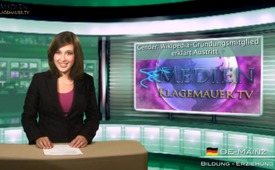 Gender: Wikipedia-Gründungsmitglied erklärt Austritt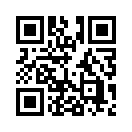 Wer kennt sie nicht, die freie Internetenzyklopädie Wikipedia die weltweit zum größten Teil von vielen freiwilligen Helfern vorangetrieben wird...Wer kennt sie nicht, die freie Internetenzyklopädie Wikipedia die weltweit zum größten Teil von vielen freiwilligen Helfern vorangetrieben wird. 
Um zu erforschen, warum sich daran nur wenige Frauen beteiligen und was man dagegen tun kann, wurde das Gender-Projekt "Diversität für Wikipedia"was soviel heisst wie " Vielfalt für Wikipedia"  für 80.000 Euro ins Leben gerufen. Ulrich Fuchs, eines der Gründungsmitglieder, hat dafür kein Verständnis. Er erklärt seinen Austritt mit der Begründung, dass hier Mitglieds- und Spendenbeiträge missbraucht werden, um höchst fragwürdige Genderstudien zu finanzieren. 
Die geringe Frauenbeteiligung sei überhaupt kein Problem, das untersucht werden müsse. Es gehe dabei nur um das Abkassieren der Fördergelder und nicht mehr 
um das ursprüngliche Ziel des Vereins, nämlich freie Inhalte zu verbreiten und aufzuklären. 
Die Frage die sich dabei stellt ist: Für welchen Zweck und in wessen Interesse wurde dieses Projekt gestartet? Ihnen noch einen schönen Abend.von mig.Quellen:Quellen:
Zeitung: Junge Freiheit,18.10.2013: „Gender: Wikipedia-Gründer wirft das Handtuch“ 
Austrittserklärung: http://stadtfuchsensbau.wordpress.com/2013/10/02/manchmal-ist-es-schon/Das könnte Sie auch interessieren:#Wikipedia - www.kla.tv/Wikipedia

#1MinuteAufDenPunkt - In 1 Minute auf den Punkt - www.kla.tv/1MinuteAufDenPunktKla.TV – Die anderen Nachrichten ... frei – unabhängig – unzensiert ...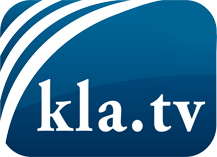 was die Medien nicht verschweigen sollten ...wenig Gehörtes vom Volk, für das Volk ...tägliche News ab 19:45 Uhr auf www.kla.tvDranbleiben lohnt sich!Kostenloses Abonnement mit wöchentlichen News per E-Mail erhalten Sie unter: www.kla.tv/aboSicherheitshinweis:Gegenstimmen werden leider immer weiter zensiert und unterdrückt. Solange wir nicht gemäß den Interessen und Ideologien der Systempresse berichten, müssen wir jederzeit damit rechnen, dass Vorwände gesucht werden, um Kla.TV zu sperren oder zu schaden.Vernetzen Sie sich darum heute noch internetunabhängig!
Klicken Sie hier: www.kla.tv/vernetzungLizenz:    Creative Commons-Lizenz mit Namensnennung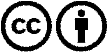 Verbreitung und Wiederaufbereitung ist mit Namensnennung erwünscht! Das Material darf jedoch nicht aus dem Kontext gerissen präsentiert werden. Mit öffentlichen Geldern (GEZ, Serafe, GIS, ...) finanzierte Institutionen ist die Verwendung ohne Rückfrage untersagt. Verstöße können strafrechtlich verfolgt werden.